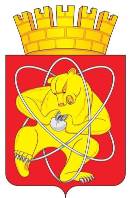 Муниципальное образование «Закрытое административно – территориальное образование  Железногорск Красноярского края»              АДМИНИСТРАЦИЯ ЗАТО  г. ЖЕЛЕЗНОГОРСКПОСТАНОВЛЕНИЕ20.06.2018                                                                                             № 1215г. ЖелезногорскО внесении изменений в постановление Администрации ЗАТО г. Железногорск от 23.09.2013 № 1497 «Об утверждении Положения об оплате труда работников Администрации ЗАТО г. Железногорск по должностям, не отнесенным к должностям муниципальной службы» Руководствуясь статьей 12 Трудового кодекса Российской Федерации, Уставом ЗАТО Железногорск, ПОСТАНОВЛЯЮ:1. Внести в постановление Администрации ЗАТО г. Железногорск от 23.09.2013 № 1497 «Об утверждении Положения об оплате труда работников Администрации ЗАТО г. Железногорск по должностям, не отнесенным к должностям муниципальной службы» следующие изменения:1.1. В приложении к постановлению «Положение об оплате труда работников Администрации ЗАТО г. Железногорск по должностям, не отнесенным к должностям муниципальной службы» пункт 4.6 раздела 4 «Выплаты стимулирующего характера» изложить в редакции: «4.6. Персональная выплата за сложность, напряженность и особый режим работы устанавливается к окладу (должностному окладу), ставке заработной платы в размере, не превышающем:- для коменданта - 150% оклада (должностного оклада), ставки заработной платы;- для инженера-энергетика - 100% оклада (должностного оклада), ставки заработной платы;- для заведующего хозяйством - 90% оклада (должностного оклада), ставки заработной платы;- для старшего дежурного оперативного - 90% оклада (должностного оклада), ставки заработной платы;- для дежурных оперативных - 90% оклада (должностного оклада), ставки заработной платы;- для рабочего по комплексному обслуживанию и ремонту зданий, слесаря-сантехника - 50% оклада (должностного оклада), ставки заработной платы;- для уборщиков служебных помещений, уборщиков территории, подсобных рабочих, гардеробщика - 100% оклада (должностного оклада), ставки заработной платы.Персональная выплата за сложность, напряженность и особый режим работы, установленная работникам, выплачивается ежемесячно.».1.2. Приложение № 1 к Положению об оплате труда работников Администрации ЗАТО г. Железногорск по должностям, не отнесенным к должностям муниципальной службы изложить в редакции согласно приложению к настоящему постановлению.  2. Управлению делами Администрации ЗАТО г. Железногорск              (Е.В. Андросова) довести до сведения населения настоящее постановление через газету «Город и горожане».3. Отделу общественных связей Администрации ЗАТО г. Железногорск (И.С. Пикалова) разместить настоящее постановление на официальном сайте муниципального образования «Закрытое административно-территориальное образование Железногорск Красноярского края» в информационно-телекоммуникационной сети «Интернет».4. Контроль над исполнением данного постановления возложить на первого заместителя Главы ЗАТО г. Железногорск по стратегическому планированию, экономическому развитию и финансам С.Д. Проскурнина.5. Постановление вступает в силу с 01.09.2018.   Глава ЗАТО г. Железногорск                                                                     И.Г. КуксинПриложениек постановлению Администрации ЗАТО г.Железногорскот 20.06.2018       № 1215Приложение № 1 к ПоложениюВИДЫ И РАЗМЕР ВЫПЛАТ СТИМУЛИРУЮЩЕГО ХАРАКТЕРА ЗА ВАЖНОСТЬ ВЫПОЛНЯЕМОЙ РАБОТЫ, СТЕПЕНЬ САМОСТОЯТЕЛЬНОСТИ И ОТВЕТСТВЕННОСТИ ПРИ ВЫПОЛНЕНИИ ПОСТАВЛЕННЫХ ЗАДАЧ, ВЫПЛАТЫ ЗА КАЧЕСТВО ВЫПОЛНЯЕМЫХ РАБОТ Наименование должностиНаименование критерия оценки результативности  и качества трудаСодержание критерия оценки результативности и качества труда% к окладу (должностному окладу, ставке заработной платыКомендантВыплаты за важность выполняемой работы, степень самостоятельности и ответственности при выполнении поставленных задачВыплаты за важность выполняемой работы, степень самостоятельности и ответственности при выполнении поставленных задачВыплаты за важность выполняемой работы, степень самостоятельности и ответственности при выполнении поставленных задачКомендантобеспечение сохранности и содержания в исправном состоянии имущества, находящегося в его ведении, соблюдение санитарно-гигиенических норм, правил техники безопасностиотсутствие замечаний 150Комендантобеспечение сохранности и содержания в исправном состоянии имущества, находящегося в его ведении, соблюдение санитарно-гигиенических норм, правил техники безопасностиналичие единичных замечаний (не более двух)75КомендантВыплаты за качество выполняемых работВыплаты за качество выполняемых работВыплаты за качество выполняемых работКомендантосуществление надлежащего контроля за текущим содержанием зданий (помещений), прилегающей территории, проведением ремонтовсоблюдение правил внутреннего трудового распорядкаотсутствие замечаний со стороны администрации 85Комендантосуществление надлежащего контроля за текущим содержанием зданий (помещений), прилегающей территории, проведением ремонтовсоблюдение правил внутреннего трудового распорядканаличие единичных замечаний (не более двух)40Инженер-энергетикВыплаты за важность выполняемой работы, степень самостоятельности и ответственности при выполнении поставленных задачВыплаты за важность выполняемой работы, степень самостоятельности и ответственности при выполнении поставленных задачВыплаты за важность выполняемой работы, степень самостоятельности и ответственности при выполнении поставленных задачИнженер-энергетикобеспечение в исправном состоянии систем энергоснабжения,подготовка профильной документации, обеспечение ее систематизации и сохранностиотсутствие замечаний 100Инженер-энергетикобеспечение в исправном состоянии систем энергоснабжения,подготовка профильной документации, обеспечение ее систематизации и сохранностиналичие единичных замечаний (не более двух)50Инженер-энергетикВыплаты за качество выполняемых работВыплаты за качество выполняемых работВыплаты за качество выполняемых работИнженер-энергетикбесперебойная работа систем энергоснабжения,соблюдение правил внутреннего трудового распорядкаотсутствие замечаний 67Инженер-энергетикбесперебойная работа систем энергоснабжения,соблюдение правил внутреннего трудового распорядканаличие единичных замечаний (не более двух)30Заведующий хозяйствомВыплаты за важность выполняемой работы, степень самостоятельности и ответственности при выполнении поставленных задачВыплаты за важность выполняемой работы, степень самостоятельности и ответственности при выполнении поставленных задачВыплаты за важность выполняемой работы, степень самостоятельности и ответственности при выполнении поставленных задачЗаведующий хозяйствомсвоевременное обеспечение оборудованием, хозяйственным инвентарем, канцелярскими принадлежностями, предметами хозяйственного обихода,соблюдение чистоты в помещениях и на прилегающей территории отсутствие замечаний 70Заведующий хозяйствомсвоевременное обеспечение оборудованием, хозяйственным инвентарем, канцелярскими принадлежностями, предметами хозяйственного обихода,соблюдение чистоты в помещениях и на прилегающей территории наличие единичных замечаний (не более двух)35Заведующий хозяйствомВыплаты за качество выполняемых работВыплаты за качество выполняемых работВыплаты за качество выполняемых работЗаведующий хозяйствомосуществление контроля за работой подчиненного персонала,соблюдение правил внутреннего трудового распорядкаотсутствие замечаний 48Заведующий хозяйствомосуществление контроля за работой подчиненного персонала,соблюдение правил внутреннего трудового распорядканаличие единичных замечаний (не более двух)20Слесарь-сантехникВыплаты за важность выполняемой работы, степень самостоятельности и ответственности при выполнении поставленных задачВыплаты за важность выполняемой работы, степень самостоятельности и ответственности при выполнении поставленных задачВыплаты за важность выполняемой работы, степень самостоятельности и ответственности при выполнении поставленных задачСлесарь-сантехниксвоевременное обслуживание санитарно-технического оборудования, устранение неполадок в его работе,соблюдение санитарно-гигиенических норм, правил техники безопасностиотсутствие замечаний 150Слесарь-сантехниксвоевременное обслуживание санитарно-технического оборудования, устранение неполадок в его работе,соблюдение санитарно-гигиенических норм, правил техники безопасностиналичие единичных замечаний (не более двух)70Слесарь-сантехникВыплаты за качество выполняемых работВыплаты за качество выполняемых работВыплаты за качество выполняемых работСлесарь-сантехниккачественное устранение неполадок в работе обслуживаемого оборудования,соблюдение правил внутреннего трудового распорядкаотсутствие замечаний 79Слесарь-сантехниккачественное устранение неполадок в работе обслуживаемого оборудования,соблюдение правил внутреннего трудового распорядканаличие единичных замечаний (не более двух)35Рабочий по комплексному обслуживанию и ремонту зданийВыплаты за важность выполняемой работы, степень самостоятельности и ответственности при выполнении поставленных задачВыплаты за важность выполняемой работы, степень самостоятельности и ответственности при выполнении поставленных задачВыплаты за важность выполняемой работы, степень самостоятельности и ответственности при выполнении поставленных задачРабочий по комплексному обслуживанию и ремонту зданийсвоевременное выявление и устранение мелких неисправностей, выполнение ремонтных работ,соблюдение санитарно-гигиенических норм, правил техники безопасностиотсутствие замечаний 150Рабочий по комплексному обслуживанию и ремонту зданийсвоевременное выявление и устранение мелких неисправностей, выполнение ремонтных работ,соблюдение санитарно-гигиенических норм, правил техники безопасностиналичие единичных замечаний (не более двух)75Рабочий по комплексному обслуживанию и ремонту зданийВыплаты за качество выполняемых работВыплаты за качество выполняемых работВыплаты за качество выполняемых работРабочий по комплексному обслуживанию и ремонту зданийкачественное исполнение трудовых обязанностей,соблюдение правил внутреннего трудового распорядкаотсутствие замечаний  79Рабочий по комплексному обслуживанию и ремонту зданийкачественное исполнение трудовых обязанностей,соблюдение правил внутреннего трудового распорядканаличие единичных замечаний (не более двух)35Уборщик служебных помещений, подсобный рабочий, гардеробщикВыплаты за важность выполняемой работы, степень самостоятельности и ответственности при выполнении поставленных задачВыплаты за важность выполняемой работы, степень самостоятельности и ответственности при выполнении поставленных задачВыплаты за важность выполняемой работы, степень самостоятельности и ответственности при выполнении поставленных задачУборщик служебных помещений, подсобный рабочий, гардеробщиксоблюдение санитарно-гигиенических норм, правил техники безопасности, пожарной безопасности,содержание убираемой  территории в соответствии с санитарными нормами, оперативное выполнение погрузо-разгрузочных работ, других видов дополнительных работ отсутствие замечаний 150Уборщик служебных помещений, подсобный рабочий, гардеробщиксоблюдение санитарно-гигиенических норм, правил техники безопасности, пожарной безопасности,содержание убираемой  территории в соответствии с санитарными нормами, оперативное выполнение погрузо-разгрузочных работ, других видов дополнительных работ наличие единичных замечаний (не более двух)70Уборщик служебных помещений, подсобный рабочий, гардеробщикВыплаты за качество выполняемых работВыплаты за качество выполняемых работВыплаты за качество выполняемых работУборщик служебных помещений, подсобный рабочий, гардеробщиккачественное исполнение трудовых обязанностей,соблюдение правил внутреннего трудового распорядкаотсутствие замечаний 86Уборщик служебных помещений, подсобный рабочий, гардеробщиккачественное исполнение трудовых обязанностей,соблюдение правил внутреннего трудового распорядканаличие единичных замечаний (не более двух)40Уборщик территорииВыплаты за важность выполняемой работы, степень самостоятельности и ответственности при выполнении поставленных задачВыплаты за важность выполняемой работы, степень самостоятельности и ответственности при выполнении поставленных задачВыплаты за важность выполняемой работы, степень самостоятельности и ответственности при выполнении поставленных задачУборщик территориисоблюдение санитарно-гигиенических норм, правил техники безопасности, пожарной безопасности, содержание гардероба в соответствии с санитарными правилами и нормами,соблюдение правил приема и хранения личных вещей, оказание помощи инвалидам и престарелым посетителям при раздевании и одеванииотсутствие замечаний 150Уборщик территориисоблюдение санитарно-гигиенических норм, правил техники безопасности, пожарной безопасности, содержание гардероба в соответствии с санитарными правилами и нормами,соблюдение правил приема и хранения личных вещей, оказание помощи инвалидам и престарелым посетителям при раздевании и одеванииналичие единичных замечаний (не более двух)70Уборщик территорииВыплаты за качество выполняемых работВыплаты за качество выполняемых работВыплаты за качество выполняемых работУборщик территориикачественное исполнение трудовых обязанностей,соблюдение правил внутреннего трудового распорядкаотсутствие замечаний 83Уборщик территориикачественное исполнение трудовых обязанностей,соблюдение правил внутреннего трудового распорядканаличие единичных замечаний (не более двух)40Старший дежурный оперативный, дежурный оперативныйВыплаты за важность выполняемой работы, степень самостоятельности и ответственности при выполнении поставленных задачВыплаты за важность выполняемой работы, степень самостоятельности и ответственности при выполнении поставленных задачВыплаты за важность выполняемой работы, степень самостоятельности и ответственности при выполнении поставленных задачСтарший дежурный оперативный, дежурный оперативныйобеспечение пропускного режима, общественного порядка,осуществление контроля функционирования установок пожарной, охранной сигнализацииотсутствие замечаний 115Старший дежурный оперативный, дежурный оперативныйобеспечение пропускного режима, общественного порядка,осуществление контроля функционирования установок пожарной, охранной сигнализацииналичие единичных замечаний (не более двух)50Старший дежурный оперативный, дежурный оперативныйВыплаты за качество выполняемых работВыплаты за качество выполняемых работВыплаты за качество выполняемых работСтарший дежурный оперативный, дежурный оперативныйкачественное исполнение трудовых обязанностей,соблюдение правил внутреннего трудового распорядкаотсутствие замечаний 45Старший дежурный оперативный, дежурный оперативныйкачественное исполнение трудовых обязанностей,соблюдение правил внутреннего трудового распорядканаличие единичных замечаний (не более двух)20